Samariterstiftung Behindertenhilfe Ostalb 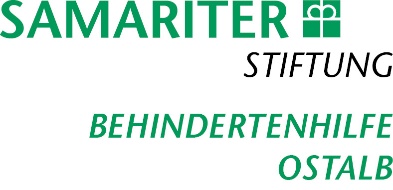 Offene Hilfen Jahnstraße 1473431 Aalen Bei Fragen: 07361 564 319Anmeldung per E-Mail: selina.dietel@samariterstiftung.deIch melde mich für folgende Reisen an:Ich habe einen Gutschein mit der Nummer             über einen Betrag von  €.Wohnen Sie in einem Angebot von der Samariterstiftung? Ja   	 Nein   Wenn ja: in welchem Wohn-Angebot von der Samariterstiftung leben Sie?Besondere Wohn-Form			Betreutes Wohnen in Familien	Ambulant betreutes Wohnen 	Name Wohn-Gruppe / Mitarbeiter oder Mitarbeiterin (auch extern):Telefon-Nummer Wohn-Gruppe / Mitarbeiter oder Mitarbeiterin (auch externe Wohn-Gruppen):An wen sollen wir die Rechnung schicken?An mich             An gesetzlichen Betreuer              An Angehörige   Rechnung geht an gesetzlichen Betreuer oder Angehörige? Dann füllen Sie bitte aus:Ich habe einen Pflege-Grad:   nein    	    1             2             3            4             5   Ich habe einen Antrag bei der Eingliederungshilfe auf Übernahme der Betreuungs-Kosten gestellt:ja   	  nein   Ich habe einen Behinderten-Ausweis 			ja   	 nein        mit dem Grad der Behinderung von ein Merk-Zeichen B (Begleitperson)		  ja   	 nein   eine Wert-Marke 					  ja   	 nein   ein Deutschland-Ticket				  ja   	 nein   einen Rollator (bei Flug-Reisen bitte Maße angeben)	  ja   	 nein   einen Rollstuhl (bei Flug-Reisen bitte Maße angeben)  ja    nein    Ich kann alleine vom Rollstuhl in einen   	  ja   	 nein   Reise-Bus umsitzen Ich habeAllergien				ja   	  nein   Welche Allergien: Diabetes 				ja   	  nein   Ich muss gespritzt werden 	ja   	  nein   Epilepsie 				ja   	  nein    	Was muss man bei einem Anfall beachten?	Haben Sie ein Notfall-Medikament dabei?   ja     nein   Wann muss das Notfall-Medikament verabreicht werden?____________________________________________________Ich brauche Hilfe Bitte ankreuzen. Die Infos sind für die Begleitpersonen wichtig.beim Medikamente einnehmen 			     ja   	nein   beim Toiletten-Gang 				     ja   	nein   bei der Grund-Pflege (waschen, Zähne putzen, anziehen)    ja   	nein   beim Duschen					     ja   	nein   bei der Fortbewegung				     ja   	nein   an der Hand führen				     ja   	nein   den Rollstuhl schieben			     ja   	nein   beim Straße überqueren			     	     ja   	nein   beim Bezahlen					     ja   	nein   um mich mitzuteilen				     ja   	nein   Ich kannmich in fremder Umgebung orientieren	                 ja   	nein   die Uhr lesen 				 	     ja   	nein   Ich kann schwimmen	    			     ja   	nein         mit Schwimm-Flügeln oder ________________    ja   	nein   Ich brauche Eine bodengleiche Dusche 			     ja   	nein   Einzel-Betreuung				   	     ja   	nein   Ich habe Unverträglichkeiten     			     ja   	nein   Wenn ja, welche Unverträglichkeiten: ____________________________________________________________Das ist sonst noch wichtig (zum Beispiel bei Flug-Reisen: extra medizinisches Gepäck, Maße (Länge, Breite, Höhe) und Gewicht vom Rollator/Rollstuhl, auf bestimmte Ernährung achten oder Anderes): ________________________________________________________________________________________________________________________Reise-NummerReise-Ziel Doppel-ZimmerEinzel-Zimmer: wenn möglich      -Ja  mit Ja       -Ja  mitJa       -Ja  mitJa       -Ja  mitJa Vorname:Nachname:Straße:PLZ und Ort:Geburts-Datum:Handy-Nummer:E-Mail-Adresse:Dürfen wir Fotos von Ihnen veröffentlichen? Zum Beispiel auf der Facebook-Seite von der Behindertenhilfe Ostalb, auf der Webseite von den Offenen Hilfen oder in Zeitungen.    Ich bin damit einverstanden:Ja       Nein   Dürfen wir Fotos von Ihnen veröffentlichen? Zum Beispiel auf der Facebook-Seite von der Behindertenhilfe Ostalb, auf der Webseite von den Offenen Hilfen oder in Zeitungen.    Ich bin damit einverstanden:Ja       Nein   Name:Adresse:Telefon-Nummer: